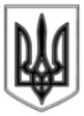 ЛИСИЧАНСЬКА МІСЬКА РАДАВИКОНАВЧИЙ КОМІТЕТРІШЕННЯ« 19 » 07.2016 р.                                                                 № 286м. ЛисичанськПро внесення змін та затвердження складу комісії з вирішення спірних питань землекористування.З метою реалізації повноважень органів місцевого самоврядування з регулювання земельних відносин, а також у зв’язку з кадровими змінами, які відбулися у виконавчих органах Лисичанської міської ради, керуючись ст. 13 Конституції України, ст. ст. 3, 12, 158-161 Земельного кодексу України, пп. 5) п. б) ч. 1 ст. 33 Закону України «Про місцеве самоврядування в Україні», рішенням Лисичанської міської ради від 24.11.2011р № 21/359 «Про делегування повноважень з вирішення земельних спорів виконавчому комітету Лисичанської міської ради» та Положенням про комісію з вирішення спірних питань землекористування, затвердженим рішенням виконавчого комітету Лисичанської міської ради від 06.12.2011р № 755, виконавчий комітет Лисичанської міської радиВИРІШИВ:Внести зміни та затвердити у новому складі комісію з вирішення спірних питань землекористування (додається).Вважати таким, що втратило силу рішення виконавчого комітету Лисичанської міської ради від 01.12.2015р № 434 «Про внесення змін та затвердження складу комісії з вирішення спірних питань землекористування».Відділу з питань внутрішньої політики, зв’язкам з громадськістю та ЗМІ розмістити дане рішення на офіційному сайті Лисичанської міської ради.Контроль за виконанням даного рішення покласти на першого заступника міського голови Шальнєва А. Л.Міський голова									С. І. ШилінДодатокдо рішення виконавчого комітетуЛисичанської міської радивід «19» 07. 2016 року № 286Складкомісії з вирішення спірних питань землекористуванняШальнєв А. Л.	 перший заступник міського голови, голова комісії;Торбенко Є. В. 	 завідувач сектором зі спірних питань землекористування управління власності Лисичанської міської ради, заступник голови комісії;Михайлюк О. М.	 головний спеціаліст сектору зі спірних питань землекористування управління власності Лисичанської міської ради, секретар комісії.Члени комісії:Бредун Н. Ю.	 заступник начальника управління власності Лисичанської міської ради;Орзул І. М.	 начальник відділу земельних відносин управління власності Лисичанської міської ради;Соболева Ж. П.	 начальник Управління Держгеокадастру у м. Лисичанськ Луганської області;Ломако М. М.	 начальник управління архітектури і містобудування Лисичанської міської ради, головний архітектор міста;Протасова І. О.	 начальник Лисичанського комунального підприємства «Бюро технічної інвентаризації»;Климов О. Г.	 головний інженер комунального підприємства «Лисичанський міський землевпорядний центр».Керуючий справами (секретар) виконавчого комітетуЛисичанської міської ради						О. О. Савченко